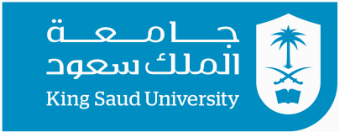 Tutorial 6Consider the function       find the exact value of the integralWrite a Python program allowing to evaluate the integral of the function  in the interval [0, 10]  by the rectangular method and fill Table 5.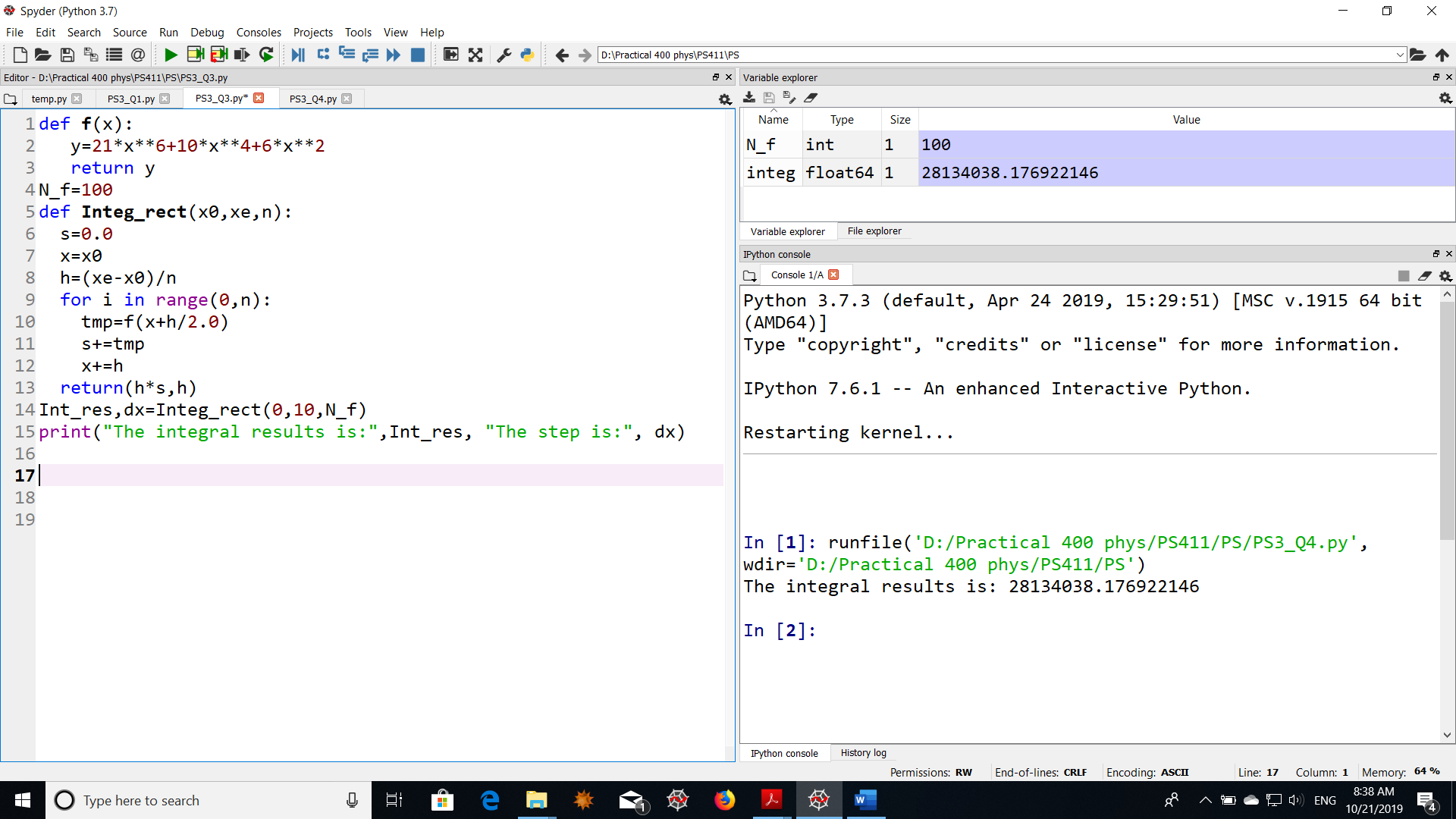 	       Save the program and name it: T6-Q2 Write a Python program allowing to evaluate the integral of the function  in the interval [0, 10]  by the Trapezoidal method and fill Table 5.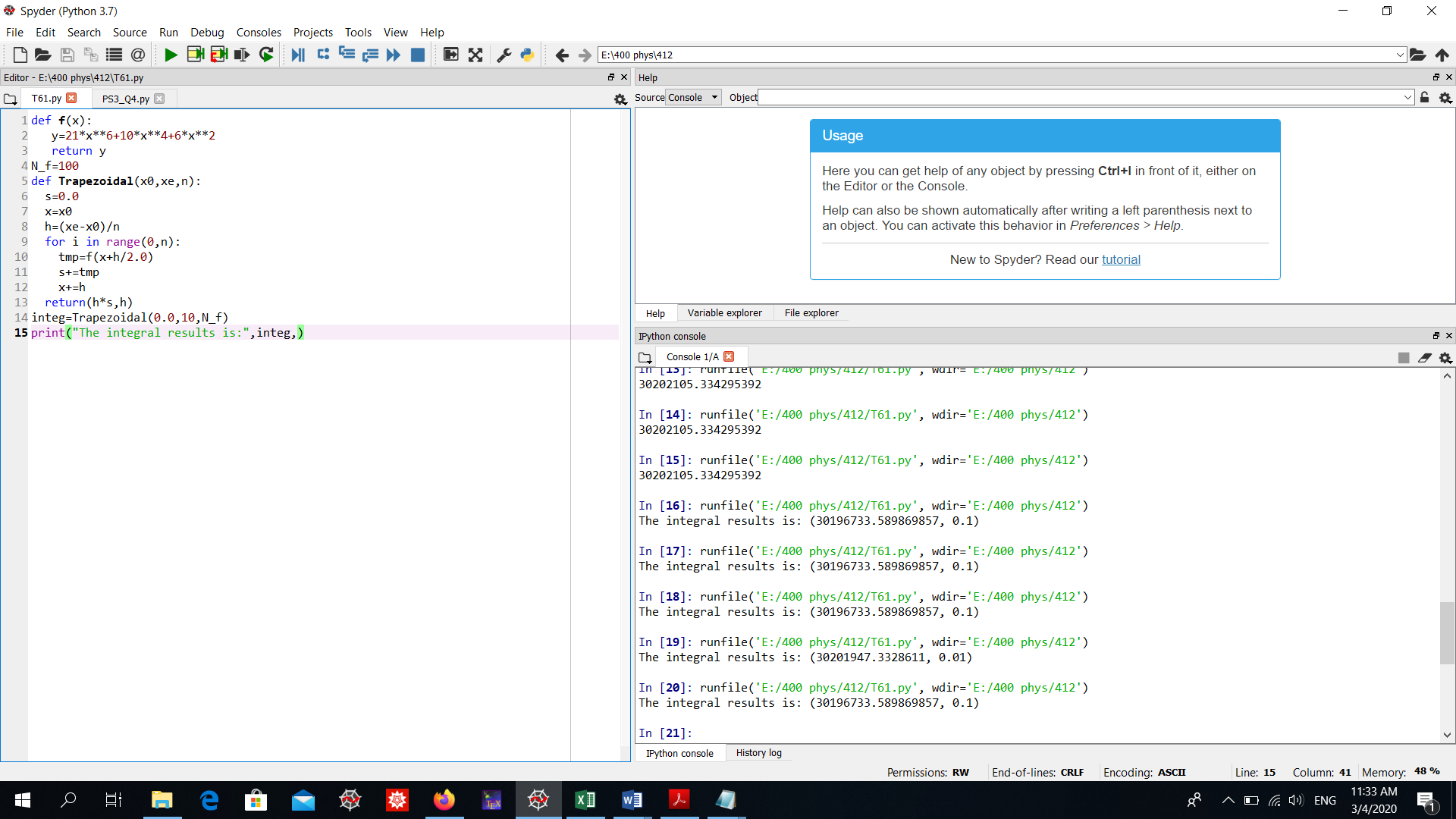 	       Save the program and name it: T6-Q3Fill the following table:       Compare the results with the exact value with respect to the number of slices and conclude……………………………………………………………………………………………………………………………………………………………………………………………………………………………………………………………....PHYS 400 Academic year 1444 H     Computational Physics	Semester 442Student’s Nameاسم الطالبID numberالرقم الجامعيNumber of slices (N_f)rectangular methodTrapezoidal method100104106